By submitting this One-Pager we agree that the One-Pager is forwarded to the Transfer Center of the University and the participating investorsProject NameProject NameProject NameProject NameProject NameContact nameEmail@ukbonn.deEmail@ukbonn.dePhoneWebsite(Insert image)(Insert image)Short descriptionShort descriptionShort descriptionStage: e.g. early research, pre-market, MVP developed etc.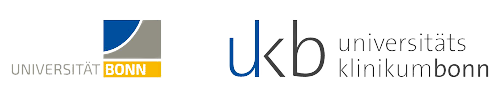 Technology Readiness Level: TRL 1-9https://enspire.science/trl-scale-horizon-europe-erc-explained/Industry: e.g. R&D tools, Pharma, MedTech, Digital HealthMarket size: $38BLooking for: e.g. Funding, Team members for Business Development etc.CHALLENGE / PROBLEM:What problem are you solving from a customer perspective?Who is the customer?Why is that problem important?SOLUTION:What ist the solution?TEAM:Who are the (potential) founders and what are their roles?Why are you qualified to solve the problem?Other members, advisors:COMPETITIVE ADVANTAGE:How are you different/better?COMPETITORS:Who else is on the market with a similar solution?REVENUE MODEL:How will you make money?PRODUCT DEVELOPMENT:Is there an MVP? What can the MVP do?FUNDING NEEDS:How much capital do you need and what for?MILESTONES & PROJECTIONS:What are the upcoming milestones for your project? What did you already achieve (e.g. significant grants)?What are the revenue and profit forecasts for the next few years (if applicable, maybe just estimate when you are able to generate revenue)?MILESTONES & PROJECTIONS:What are the upcoming milestones for your project? What did you already achieve (e.g. significant grants)?What are the revenue and profit forecasts for the next few years (if applicable, maybe just estimate when you are able to generate revenue)?